Publicado en Madrid el 24/04/2020 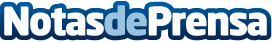 El Museo ICO amplía la duración de la exposición ‘Sáenz de Oíza. Artes y Oficios’ Pone en marcha una batería de actividades interactivas a través de la web y de las redes sociales, dirigidas a niños y familias, así como al público adulto interesado en la arquitectura y el arte en generalDatos de contacto:Círculo de Comunicación910001948Nota de prensa publicada en: https://www.notasdeprensa.es/el-museo-ico-amplia-la-duracion-de-la Categorias: Artes Visuales Madrid Navarra Entretenimiento Ocio para niños http://www.notasdeprensa.es